О проекте федерального закона № 690944-7 «О внесении измененийв отдельные законодательные акты Российской Федерации по вопросам развития сельского туризма (агротуризма)» Государственное Собрание (Ил Тумэн) Республики Саха (Якутия)                                      п о с т а н о в л я е т:1. Поддержать проект федерального закона № 690944-7 «О внесении изменений в отдельные законодательные акты Российской Федерации по вопросам развития сельского туризма (агротуризма)», внесенный депутатами Государственной Думы В.Б.Кидяевым, А.К.Исаевым, С.В.Максимовой, В.Н.Плотниковым, А.Н.Хайруллиным, Г.В.Куликом, В.А.Казаковым, Г.А.Карловым, М.В.Гулевским, Н.В.Маловым, С.В.Петровым, К.М.Бахаревым, А.А.Поляковым, В.А.Фетисовым, Н.П.Николаевым, М.Е.Бугерой, Т.О.Алексеевой, Т.Е.Ворониной, А.Н.Ищенко, С.В.Чижовым, Е.А.Вторыгиной, И.И.Лоором, Г.К.Сафаралиевым, В.В.Субботом, А.В.Маграмовым, членами Совета Федерации В.В.Рязанским, И.В.Фоминым.2. Направить настоящее постановление в Комитет Государственной Думы Федерального Собрания Российской Федерации по физической культуре, спорту, туризму и делам молодежи.3. Настоящее постановление вступает в силу с момента его принятия.Председатель Государственного Собрания   (Ил Тумэн) Республики Саха (Якутия) 					П.ГОГОЛЕВг.Якутск, 19 июня 2019 года 	  ГС № 245-VI                        ГОСУДАРСТВЕННОЕ СОБРАНИЕ(ИЛ ТУМЭН)РЕСПУБЛИКИ САХА (ЯКУТИЯ)                          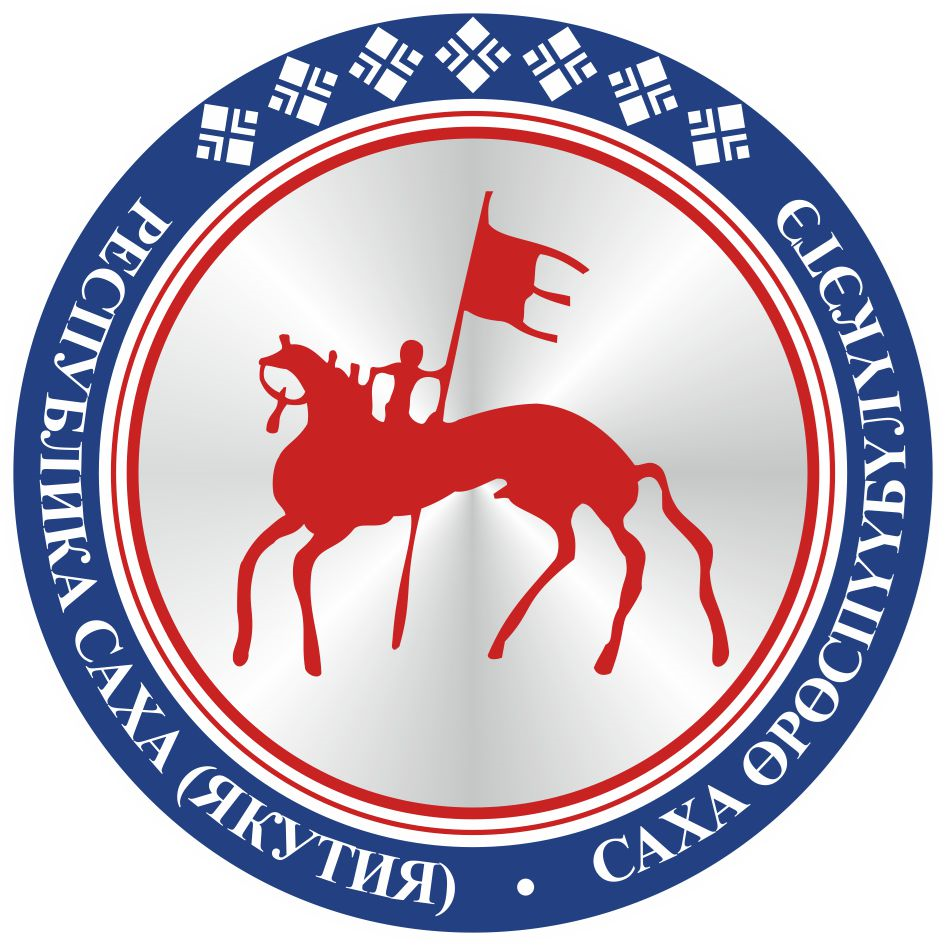                                       САХА  ЈРЈСПҐҐБҐЛҐКЭТИНИЛ ТYMЭНЭ                                                                      П О С Т А Н О В Л Е Н И ЕУ У Р А А Х